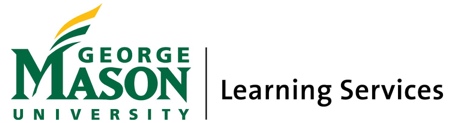 Studying for ExamsKnow when and where the exam will be given.Plan your study time. Allot study time in your planner or daily calendar. Study multiple subjects. Don’t study one subject for hours at a time.Reward yourself. Have a 5-minute break for every 25 minutes of studying.Have healthy eating and sleeping habits.Don’t depend on study groups. Know all the content, not just what you are responsible for in the group.Study what is important. Use the syllabus, lecture notes, and previous tests or quizzes as guides.Ask yourself questions as you study.Study the most recent material first and work back through the course. Relax for the half hour before the test. Don’t cram!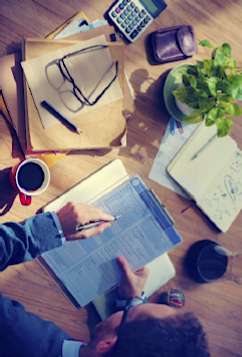 